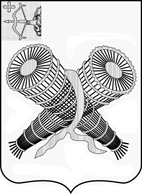   СЛОБОДСКАЯ  ГОРОДСКАЯ  ДУМАРЕШЕНИЕ17.11.2021                                                                                                                              № 4/33г. Слободской Кировской областиОб учреждении  органа  местного  самоуправления  с  правами юридического лица В целях соблюдения Федерального закона от 01.07.2021 № 255-ФЗ 
«О внесении изменений в Федеральный закон «Об общих принципах организации и деятельности контрольно-счетных органов субъектов Российской Федерации и муниципальных образований» и отдельные законодательные акты Российской Федерации», в соответствии с пунктом 8 статьи 3 Федерального закона от 07.02.2011 № 6-ФЗ «Об общих принципах организации и деятельности контрольно-счетных органов субъектов Российской Федерации и муниципальных образований».СЛОБОДСКАЯ  ГОРОДСКАЯ  ДУМА  Р Е Ш И Л А:1. Учредить с 01.01.2022 орган местного самоуправления с правами юридического лица - муниципальное казенное учреждение «Контрольно-счетная комиссия города Слободского». 2. Утвердить с 01.01.2022 Положение о муниципальном казенном учреждении «Контрольно-счетная комиссия города Слободского». Прилагается. 3. Решения Слободской городской Думы от 23.01.2013 № 32/246 «Об утверждении Положения о контрольно-счетной комиссии в новой редакции» (с последующими изменениями), от 20.08.2014 № 57/413 «О внесении изменений в Положение о контрольно-счетной комиссии», от 23.03.2016 № 85/643 «О внесении изменений в Положение о контрольно-счетной комиссии», от 15.11.2017 №25/162 «О внесении изменений в Положение о контрольно-счетной комиссии», от 17.02.2021 № 75/541 «О внесении изменений в Положение о контрольно-счетной комиссии» считать утратившими силу 31.12.2021.4. Поручить Рожневой Наталье Юрьевне представлять интересы учредителя в межрайонной ИФНС России №13 по Кировской области и наделить полномочиями по совершению необходимых действий, связанных с регистрацией учреждения в соответствии с действующим законодательством.5. Решение вступает в силу с момента принятия.Глава города Слободского  			И.В. ЖелваковаПредседатель Слободской городской Думы                     З.А. БарановаУТВЕРЖДЕНОрешением  Слободской  городской  Думы от 17.11.2021 № 4/33ПОЛОЖЕНИЕо муниципальном казенном учреждении «Контрольно-счетная комиссия города Слободского»1. Муниципальное казенное учреждение «Контрольно-счетная комиссия города Слободского» (далее – Контрольно-счетная комиссия) является постоянно действующим органом внешнего муниципального финансового контроля, образуется Слободской городской Думой и ей подотчетна.2. Полное наименование Контрольно-счетной комиссии - муниципальное казенное учреждение «Контрольно-счетная комиссия города Слободского».3. Сокращенное наименование Контрольно-счетной комиссии – МКУ «КСК г. Слободского».4. Контрольно-счетная комиссия является некоммерческой организацией. Организационно-правовая форма – муниципальное учреждение, тип – казенное.5. Основной вид деятельности Контрольно-счетной комиссии – деятельность органов местного самоуправления городского округа.6. Учредитель Контрольно-счетной комиссии – муниципальное образование «город Слободской» (далее - Учредитель). Функции и полномочия Учредителя осуществляет муниципальное учреждение «Слободская городская Дума».Учредитель является собственником имущества Контрольно-счетной комиссии.7. Юридический адрес Учредителя: 613150, Российская Федерация, Кировская область, город Слободской, улица Советская, дом 86.Фактический адрес Учредителя: 613150, Российская Федерация, Кировская область, город Слободской, улица Советская, дом 86.8. Юридический и фактический адрес Контрольно-счетной комиссии: 613150, Российская Федерация, Кировская область, город Слободской, улица Советская, дом 86.9. Контрольно-счетная комиссия обладает организационной и функциональной независимостью и осуществляет свою деятельность самостоятельно.10. Деятельность Контрольно-счетной комиссии не может быть приостановлена, в том числе в связи с истечением срока или досрочным прекращением полномочий Слободской городской Думы.11. Контрольно-счетная комиссия является органом местного самоуправления, имеет гербовую печать и бланки со своим наименованием и с изображением герба города Слободского.12. Контрольно-счетная комиссия обладает правами юридического лица. 13. Контрольно-счетная комиссия обладает правом правотворческой инициативы по вопросам своей деятельности и реализации полномочий внешнего муниципального финансового контроля.14. Контрольно-счетная комиссия может учреждать ведомственные награды и знаки отличия, утверждать положения об этих наградах и знаках, их описания и рисунки, порядок награждения.15. Непосредственное руководство Контрольно-счетной комиссией осуществляет председатель контрольно-счетной комиссии.Контрольно-счетная комиссия осуществляет свою деятельность на основе Конституции Российской Федерации, законодательства Российской Федерации, законов и иных нормативных правовых актов Кировской области, устава муниципального образования «город Слободской», настоящего Положения и иных муниципальных правовых актов.Деятельность Контрольно-счетной комиссии основывается на принципах законности, объективности, эффективности, независимости, открытости и гласности.1. Контрольно-счетная комиссия образуется в составе председателя и аппарата Контрольно-счетной комиссии. 2. Председатель Контрольно-счетной комиссии замещает муниципальную должность. 3. Срок полномочий председателя Контрольно-счетной комиссии составляет пять лет.4. На председателя Контрольно-счетной комиссии возлагаются обязанности по организации и непосредственному проведению внешнего муниципального контроля.5. В состав аппарата Контрольно-счетной комиссии входят инспекторы и иные штатные работники. На инспекторов Контрольно-счетной комиссии возлагаются обязанности по организации и непосредственному проведению внешнего муниципального финансового контроля в пределах компетенции Контрольно-счетной комиссии.6. Права, обязанности и ответственность работников Контрольно-счетной комиссии определяются Федеральным законом от 07.02.2011 № 6-ФЗ «Об общих принципах организации и деятельности контрольно-счетных органов субъектов Российской Федерации и муниципальных образований», законодательством о муниципальной службе, трудовым законодательством и иными нормативными правовыми актами, содержащими нормы трудового права.7. Структура и штатная численность Контрольно-счетной комиссии определяется правовым актом Слободской городской Думы по представлению председателя Контрольно-счетной комиссии с учетом необходимости выполнения возложенных законодательством полномочий, обеспечения организационной и функциональной независимости.8. Штатное расписание Контрольно-счетной комиссии утверждается председателем Контрольно-счетной комиссии, исходя из возложенных на Контрольно-счетную комиссию полномочий.1. Председатель Контрольно-счетной комиссии назначается на должность решением Слободской городской Думы.2. Предложения о кандидатурах на должность председателя Контрольно-счетной комиссии вносятся в Слободскую городскую Думу:1) председателем Слободской городской Думы;2) депутатами Слободской городской Думы - не менее одной трети от установленного числа депутатов Слободской городской Думы;3) главой города Слободского.3. Предложения о кандидатурах на должность председателя Контрольно-счетной комиссии представляются в Слободскую городскую Думу субъектами, перечисленными в части 2 настоящей статьи, не позднее, чем за два месяца до истечения полномочий действующего председателя Контрольно-счетной комиссии.4. Порядок рассмотрения кандидатур на должность председателя Контрольно-счетной комиссии устанавливается регламентом Слободской городской Думы.1. На должность председателя Контрольно-счетной комиссии назначаются граждане Российской Федерации, соответствующие следующим квалификационным требованиям:1) наличие высшего образования; 2) опыт работы в области государственного, муниципального управления, государственного, муниципального контроля (аудита), экономики, финансов, юриспруденции не менее пяти лет;3) знание Конституции Российской Федерации, федерального законодательства, в том числе бюджетного законодательства Российской Федерации и иных нормативных правовых актов, регулирующих бюджетные правоотношения, законодательства Российской Федерации о противодействии коррупции, конституции (устава), законов соответствующего субъекта Российской Федерации и иных нормативных правовых актов, устава муниципального образования «город Слободской» и иных муниципальных правовых актов применительно к исполнению должностных обязанностей, а также общих требований к стандартам внешнего государственного и муниципального аудита (контроля) для проведения контрольных и экспертно-аналитических мероприятий контрольно-счетными органами субъектов Российской Федерации и муниципальных образований, утвержденных Счетной палатой Российской Федерации.2. Гражданин Российской Федерации не может быть назначен на должность председателя Контрольно-счетной комиссии в случае:1) наличия у него неснятой или непогашенной судимости;2) признания его недееспособным или ограниченно дееспособным решением суда, вступившим в законную силу;3) отказа от прохождения процедуры оформления допуска к сведениям, составляющим государственную и иную охраняемую федеральным законом тайну, если исполнение обязанностей по должности, на замещение которой претендует гражданин, связано с использованием таких сведений;4) прекращения гражданства Российской Федерации или наличия гражданства (подданства) иностранного государства либо вида на жительство или иного документа, подтверждающего право на постоянное проживание гражданина Российской Федерации на территории иностранного государства;5) наличия оснований, предусмотренных пунктом 3 настоящей статьи.3. Председатель Контрольно-счетной комиссии не может состоять в близком родстве или свойстве (родители, супруги, дети, братья, сестры, а также братья, сестры, родители, дети супругов и супруги детей) с главой города Слободского, председателем Слободской городской Думы, главой администрации, руководителями судебных и правоохранительных органов, расположенных на территории муниципального образования.4. Председатель Контрольно-счетной комиссии не может заниматься другой оплачиваемой деятельностью, кроме преподавательской, научной и иной творческой деятельности. При этом преподавательская, научная и иная творческая деятельность не может финансироваться исключительно за счет средств иностранных государств, международных и иностранных организаций, иностранных граждан и лиц без гражданства, если иное не предусмотрено международным договором Российской Федерации или законодательством Российской Федерации.5. Председатель Контрольно-счетной комиссии, а также лицо, претендующие на замещение указанной должности, обязаны представлять сведения о своих доходах, об имуществе и обязательствах имущественного характера, а также о доходах, об имуществе и обязательствах имущественного характера своих супруги (супруга) и несовершеннолетних детей в порядке, установленном нормативными правовыми актами Российской Федерации, Кировской области, муниципальными нормативными правовыми актами.1. Председатель и инспекторы Контрольно-счетной комиссии, являются должностными лицами Контрольно-счетной комиссии.2. Воздействие в какой-либо форме на должностных лиц Контрольно-счетной комиссии в целях воспрепятствования осуществлению ими должностных полномочий или оказания влияния на принимаемые ими решения, а также насильственные действия, оскорбления, а равно клевета в отношении должностных лиц Контрольно-счетной комиссии либо распространение заведомо ложной информации об их деятельности влекут за собой ответственность, установленную законодательством Российской Федерации и (или) законодательством Кировской области.3. Должностные лица Контрольно-счетной комиссии подлежат государственной защите в соответствии с законодательством Российской Федерации о государственной защите судей, должностных лиц правоохранительных и контролирующих органов и иными нормативными правовыми актами Российской Федерации.4. Должностные лица Контрольно-счетной комиссии обладают гарантиями профессиональной независимости.5. Председатель Контрольно-счетной комиссии досрочно освобождается от должности на основании решения представительного органа муниципального образования по следующим основаниям:1) вступления в законную силу обвинительного приговора суда в отношении него;2) признания его недееспособным или ограниченно дееспособным вступившим в законную силу решением суда;3) прекращения гражданства Российской Федерации или наличия гражданства (подданства) иностранного государства либо вида на жительство или иного документа, подтверждающего право на постоянное проживание гражданина Российской Федерации на территории иностранного государства;4) подачи письменного заявления об отставке;5) нарушения требований законодательства Российской Федерации при осуществлении возложенных на него должностных полномочий или злоупотребления должностными полномочиями, если за решение о его досрочном освобождении проголосует большинство от установленного числа депутатов Слободской городской Думы;6) достижения установленного нормативным правовым актом Слободской городской Думы в соответствии с федеральным законом предельного возраста пребывания в должности;7) выявления обстоятельств, предусмотренных частями 2 и 3 статьи 6 настоящего Положения;8) несоблюдения ограничений, запретов, неисполнения обязанностей, которые установлены Федеральным законом от 25 декабря 2008 года № 273-ФЗ «О противодействии коррупции», Федеральным законом от 3 декабря 2012 года № 230-ФЗ «О контроле за соответствием расходов лиц, замещающих государственные должности, и иных лиц их доходам», Федеральным законом от 7 мая 2013 года № 79-ФЗ «О запрете отдельным категориям лиц открывать и иметь счета (вклады), хранить наличные денежные средства и ценности в иностранных банках, расположенных за пределами территории Российской Федерации, владеть и (или) пользоваться иностранными финансовыми инструментами».1. Контрольно-счетная комиссия осуществляет следующие полномочия:1) организация и осуществление контроля за законностью и эффективностью использования средств местного бюджета, а также иных средств в случаях, предусмотренных законодательством Российской Федерации;2) экспертиза проектов бюджета города Слободского, проверка и анализ обоснованности его показателей;3) внешняя проверка годового отчета об исполнении бюджета города Слободского;4) проведение аудита в сфере закупок товаров, работ и услуг в соответствии с Федеральным законом от 5 апреля 2013 года № 44-ФЗ «О контрактной системе в сфере закупок товаров, работ, услуг для обеспечения государственных и муниципальных нужд»;5) оценка эффективности формирования муниципальной собственности, управления и распоряжения такой собственностью и контроль за соблюдением установленного порядка формирования такой собственности, управления и распоряжения такой собственностью (включая исключительные права на результаты интеллектуальной деятельности);6) оценка эффективности предоставления налоговых и иных льгот и преимуществ, бюджетных кредитов за счет средств бюджета города Слободского, а также оценка законности предоставления муниципальных гарантий и поручительств или обеспечения исполнения обязательств другими способами по сделкам, совершаемым юридическими лицами и индивидуальными предпринимателями за счет средств бюджета города Слободского и имущества, находящегося в муниципальной собственности;7) экспертиза проектов муниципальных правовых актов в части, касающейся расходных обязательств муниципального образования «город Слободской», экспертиза проектов муниципальных правовых актов, приводящих к изменению доходов бюджета города Слободского, а также муниципальных программ (проектов муниципальных программ);8) анализ и мониторинг бюджетного процесса в муниципальном образовании «город Слободской», в том числе подготовка предложений по устранению выявленных отклонений в бюджетном процессе и совершенствованию бюджетного законодательства Российской Федерации;9) проведение оперативного анализа исполнения и контроля за организацией исполнения бюджета города Слободского в текущем финансовом году, ежеквартальное представление информации о ходе исполнения бюджета города Слободского, о результатах проведенных контрольных и экспертно-аналитических мероприятий в Слободскую городскую Думу и главе города Слободского;10) осуществление контроля за состоянием муниципального внутреннего и внешнего долга;11) оценка реализуемости, рисков и результатов достижения целей социально-экономического развития муниципального образования «город Слободской», предусмотренных документами стратегического планирования муниципального образования «город Слободской», в пределах компетенции Контрольно-счетной комиссии;12) участие в пределах полномочий в мероприятиях, направленных на противодействие коррупции;13) иные полномочия в сфере внешнего муниципального финансового контроля, установленные федеральными законами, законами субъекта Российской Федерации, Уставом города и нормативными правовыми актами Слободской городской Думы.2. Внешний муниципальный финансовый контроль осуществляется Контрольно-счетной комиссией:1) в отношении органов местного самоуправления муниципального образования «город Слободской», муниципальных учреждений и муниципальных унитарных предприятий, а также иных организаций, если они используют имущество, находящееся в муниципальной собственности муниципального образования «город Слободской»;2) в отношении иных лиц в случаях, предусмотренных Бюджетным кодексом Российской Федерации и другими федеральными законами.1. Внешний муниципальный финансовый контроль осуществляется Контрольно-счетной комиссией в форме контрольных или экспертно-аналитических мероприятий.2. При проведении контрольного мероприятия Контрольно-счетной комиссией составляется соответствующий акт (акты), который доводится до сведения руководителей проверяемых органов и организаций. На основании акта (актов) Контрольно-счетной комиссией составляется отчет.3. При проведении экспертно-аналитического мероприятия Контрольно-счетной комиссией составляются отчет или заключение.1. Контрольно-счетная комиссия при осуществлении внешнего муниципального финансового контроля руководствуется Конституцией Российской Федерации, законодательством Российской Федерации, законодательством субъекта Российской Федерации, нормативными правовыми актами муниципального образования, а также стандартами внешнего муниципального финансового контроля.2. Стандарты внешнего муниципального финансового контроля для проведения контрольных и экспертно-аналитических мероприятий утверждаются Контрольно-счетной комиссией в соответствии с общими требованиями, утвержденными Счетной палатой Российской Федерации.3. При подготовке стандартов внешнего муниципального финансового контроля учитываются международные стандарты в области государственного контроля, аудита и финансовой отчетности.4. Стандарты внешнего муниципального финансового контроля, утверждаемые Контрольно-счетной комиссией, не могут противоречить законодательству Российской Федерации и законодательству Кировской области.1. Контрольно-счетная комиссия осуществляет свою деятельность на основе планов, которые разрабатываются и утверждаются им самостоятельно.2. План работы Контрольно-счетной комиссии утверждается в срок до 30 декабря года, предшествующего планируемому.3. Обязательному включению в планы работы Контрольно-счетной комиссии подлежат поручения Слободской  городской  Думы, предложения и запросы главы города Слободского, направленные в Контрольно-счетную комиссию до 15 декабря года, предшествующего планируемому.4. Предложения Слободской городской Думы, главы города Слободского по изменению плана работы Контрольно-счетной комиссии рассматриваются Контрольно-счетной комиссией в 10-дневный срок со дня поступления. 1. Регламент Контрольно-счетной комиссии определяет:- содержание направлений деятельности Контрольно-счетной комиссии;- вопросы подготовки и проведения контрольных и экспертно-аналитических мероприятий;- порядок ведения делопроизводства;- порядок направления запросов о предоставлении информации, документов и материалов, необходимых для проведения контрольных и экспертно-аналитических мероприятий;- процедуру опубликования в средствах массовой информации или размещения в сети Интернет информации о деятельности Контрольно-счетной комиссии;- иные вопросы внутренней деятельности Контрольно-счетной комиссии.2. Регламент Контрольно-счетной комиссии утверждается председателем Контрольно-счетной комиссии.1. Требования и запросы должностных лиц Контрольно-счетной комиссии, связанные с осуществлением ими своих должностных полномочий, установленных законодательством Российской Федерации, законодательством Кировской области, муниципальными нормативными правовыми актами, являются обязательными для исполнения органами местного самоуправления муниципального  образования  «город Слободской», организациями, в отношении которых осуществляется внешний муниципальный финансовый контроль (далее - проверяемые органы и организации).2. Неисполнение законных требований и запросов должностных лиц Контрольно-счетной комиссии, а также воспрепятствование осуществлению ими возложенных на них должностных полномочий влекут за собой ответственность, установленную законодательством Российской Федерации и Кировской области.1. Должностные лица Контрольно-счетной комиссии при осуществлении возложенных на них должностных полномочий имеют право:1) беспрепятственно входить на территорию и в помещения, занимаемые проверяемыми органами и организациями, иметь доступ к их документам и материалам, а также осматривать занимаемые ими территории и помещения;2) в случае обнаружения подделок, подлогов, хищений, злоупотреблений и при необходимости пресечения данных противоправных действий опечатывать кассы, кассовые и служебные помещения, склады и архивы проверяемых органов и организаций, изымать документы и материалы с учетом ограничений, установленных законодательством Российской Федерации. Опечатывание касс, кассовых и служебных помещений, складов и архивов, изъятие документов и материалов производятся с участием уполномоченных должностных лиц проверяемых органов и организаций и составлением соответствующих актов;3) в пределах своей компетенции направлять запросы должностным лицам территориальных органов федеральных органов исполнительной власти и их структурных подразделений, органов управления государственными внебюджетными фондами, органов государственной власти и государственных органов Кировской области, органов местного самоуправления, организаций;4) в пределах своей компетенции требовать от руководителей и других должностных лиц проверяемых органов и организаций представления письменных объяснений по фактам нарушений, выявленных при проведении контрольных мероприятий, а также необходимых копий документов, заверенных в установленном порядке;5) составлять акты по фактам непредставления или несвоевременного представления должностными лицами проверяемых органов и организаций документов и материалов, запрошенных при проведении контрольных мероприятий;6) в пределах своей компетенции знакомиться со всеми необходимыми документами, касающимися финансово-хозяйственной деятельности проверяемых органов и организаций, в том числе в установленном порядке с документами, содержащими государственную, служебную, коммерческую и иную охраняемую законом тайну;7) знакомиться с информацией, касающейся финансово-хозяйственной деятельности проверяемых органов и организаций и хранящейся в электронной форме в базах данных проверяемых органов и организаций, в том числе в установленном порядке с информацией, содержащей государственную, служебную, коммерческую и иную охраняемую законом тайну;8) знакомиться с технической документацией к электронным базам данных;9) составлять протоколы об административных правонарушениях, если такое право предусмотрено законодательством Российской Федерации, законодательством Кировской области. 2. Должностные лица Контрольно-счетной комиссии в случае опечатывания касс, кассовых и служебных помещений, складов и архивов, изъятия документов и материалов в случае, предусмотренном пунктом 2 части 1 настоящей статьи, должны незамедлительно (в течение 24 часов) уведомить об этом председателя Контрольно-счетной комиссии в порядке,  установленном законом Кировской области. 2.1. Руководители проверяемых органов и организаций обязаны обеспечивать соответствующих должностных лиц контрольно-счетных органов, участвующих в контрольных мероприятиях, оборудованным рабочим местом с доступом к справочным правовым системам, информационно-телекоммуникационной сети Интернет.3. Должностные лица Контрольно-счетной комиссии не вправе вмешиваться в оперативно-хозяйственную деятельность проверяемых органов и организаций, а также разглашать информацию, полученную при проведении контрольных мероприятий, предавать гласности свои выводы до завершения контрольных мероприятий и составления соответствующих актов и отчетов.4. Должностные лица Контрольно-счетной комиссии обязаны сохранять государственную, служебную, коммерческую и иную охраняемую законом тайну, ставшую им известной при проведении в проверяемых органах и организациях контрольных и экспертно-аналитических мероприятий, проводить контрольные и экспертно-аналитические мероприятия, объективно и достоверно отражать их результаты в соответствующих актах, отчетах и заключениях Контрольно-счетной комиссии. 5. Должностные лица контрольно-счетных органов обязаны соблюдать ограничения, запреты, исполнять обязанности, которые установлены Федеральным законом от 25 декабря 2008 года № 273-ФЗ «О противодействии коррупции», Федеральным законом от 3 декабря 2012 года № 230-ФЗ «О контроле за соответствием расходов лиц, замещающих государственные должности, и иных лиц их доходам», Федеральным законом от 7 мая 2013 года № 79-ФЗ «О запрете отдельным категориям лиц открывать и иметь счета (вклады), хранить наличные денежные средства и ценности в иностранных банках, расположенных за пределами территории Российской Федерации, владеть и (или) пользоваться иностранными финансовыми инструментами».6. Должностные лица Контрольно-счетной комиссии несут ответственность в соответствии с законодательством Российской Федерации за достоверность и объективность результатов проводимых ими контрольных и экспертно-аналитических мероприятий, а также за разглашение государственной и иной охраняемой законом тайны.7. Председатель Контрольно-счетной комиссии вправе участвовать в заседаниях Слободской городской Думы и в заседаниях иных органов местного самоуправления, в заседаниях комитетов, комиссий и рабочих групп, создаваемых Слободской городской Думой.1. Органы и организации, их должностные лица, в отношении которых Контрольно-счетная комиссия вправе осуществлять внешний муниципальный финансовый контроль, или которые обладают информацией, необходимой для осуществления внешнего муниципального финансового контроля, представляют по запросам Контрольно-счетной комиссии информацию, документы и материалы, необходимые для проведения контрольных и экспертно-аналитических мероприятий, в сроки, указанные в запросе или установленные законами Кировской области.2. Порядок направления Контрольно-счетной комиссией запросов, указанных в части 1 настоящей статьи, определяется муниципальными нормативными правовыми актами и Регламентом Контрольно-счетной комиссии.3. Контрольно-счетная комиссия не вправе запрашивать информацию, документы и материалы, если такие информация, документы и материалы ранее уже были ей представлены.4. Непредставление или несвоевременное представление в Контрольно-счетную комиссию по ее запросу информации, документов и материалов, необходимых для проведения контрольных и экспертно-аналитических мероприятий, а равно предоставление информации, документов и материалов не в полном объеме или предоставление недостоверных информации, документов и материалов влечет за собой ответственность, установленную законодательством Российской Федерации и (или) законодательством Кировской области.5. При осуществлении внешнего муниципального финансового контроля Контрольно-счетной комиссии предоставляется необходимый для реализации его полномочий постоянный доступ к государственным и муниципальным информационным системам в соответствии с законодательством Российской Федерации об информации, информационных технологиях и о защите информации, законодательством Российской Федерации о государственной и иной охраняемой законом тайне.1. Контрольно-счетная комиссия по результатам проведения контрольных мероприятий вправе вносить в органы местного самоуправления муниципального образования «город Слободской», проверяемые органы и организации и их должностным лицам представления для принятия мер по устранению выявленных бюджетных и иных нарушений и недостатков, предотвращению нанесения материального ущерба муниципальному образованию или возмещению причиненного вреда, по привлечению к ответственности должностных лиц, виновных в допущенных нарушениях, а также мер по пресечению, устранению и предупреждению нарушений.2. Представление Контрольно-счетной комиссии подписывается председателем Контрольно-счетной комиссии. 3. Органы местного самоуправления муниципального образования «город Слободской», иные организации в указанный в представлении срок, или, если срок не указан, в течение 30 дней со дня его получения обязаны уведомить в письменной форме контрольно-счетный орган о принятых по результатам выполнения представления решениях и мерах.4. Срок выполнения представления может быть продлен по решению Контрольно-счетной комиссии, но не более одного раза.5. В случае выявления нарушений, требующих безотлагательных мер по их пресечению и предупреждению, невыполнения представлений Контрольно-счетного органа, а также в случае воспрепятствования проведению должностными лицами Контрольно-счетной комиссии контрольных мероприятий, Контрольно-счетная комиссия направляет в органы местного самоуправления муниципального образования «город  Слободской», проверяемые организации и их должностным лицам предписание.6. Предписание Контрольно-счетной комиссии должно содержать указание на конкретные допущенные нарушения и конкретные основания вынесения предписания. 7. Предписание Контрольно-счетной комиссии подписывается председателем Контрольно-счетной комиссии. 8. Предписание Контрольно-счетной комиссии должно быть исполнено в установленные в нем сроки.9. Срок выполнения предписания может быть продлен по решению Контрольно-счетной комиссии, но не более одного раза.10. Невыполнение представления или предписания Контрольно-счетной комиссии влечет за собой ответственность, установленную законодательством Российской Федерации.11. В случае если при проведении контрольных мероприятий выявлены факты незаконного использования средств бюджета города, в которых усматриваются признаки преступления или коррупционного правонарушения, Контрольно-счетная комиссия в установленном порядке незамедлительно передает материалы контрольных мероприятий в правоохранительные органы. 1. Акты, составленные Контрольно-счетной комиссией при проведении контрольных мероприятий, доводятся до сведения руководителей проверяемых органов и организаций. Пояснения и замечания руководителей проверяемых органов и организаций, представленные в срок, установленный законами Кировской области, прилагаются к актам и в дальнейшем являются их неотъемлемой частью.2. Проверяемые органы и организации и их должностные лица вправе обратиться с жалобой на действия (бездействие) Контрольно-счетной комиссии в Слободскую городскую Думу. 1. Контрольно-счетная комиссия при осуществлении своей деятельности вправе взаимодействовать с контрольно-счетными органами других субъектов Российской Федерации и муниципальных образований, а также со Счетной палатой Российской Федерации, с территориальными управлениями Центрального банка Российской Федерации, налоговыми органами, органами прокуратуры, иными правоохранительными, надзорными и контрольными органами Российской Федерации, субъектов Российской Федерации и муниципальных образований. Контрольно-счетная комиссия вправе заключать с ними соглашения о сотрудничестве и взаимодействии.2. Контрольно-счетная комиссия вправе на основе заключенных соглашений о сотрудничестве и взаимодействии привлекать к участию в проведении контрольных и экспертно-аналитических мероприятий контрольные, правоохранительные и иные органы и их представителей, а также на договорной основе аудиторские, научно-исследовательские, экспертные и иные учреждения и организации, отдельных специалистов, экспертов, переводчиков.3. Контрольно-счетная комиссия вправе вступать в объединения (ассоциации) контрольно-счетных органов Российской Федерации, объединения (ассоциации) контрольно-счетных органов субъекта Российской Федерации.4. В целях координации своей деятельности Контрольно-счетная комиссия, а также органы местного самоуправления муниципального образования «город Слободской» могут создавать как временные, так и постоянно действующие совместные координационные, консультационные, совещательные и другие рабочие органы.5. Контрольно-счетная комиссия по письменному обращению контрольно-счетных органов других субъектов Российской Федерации и муниципальных образований может принимать участие в проводимых ими контрольных и экспертно-аналитических мероприятиях.6. Контрольно-счетная комиссия вправе обратиться в Счетную палату Российской Федерации за заключением о соответствии ее деятельности законодательству о внешнем муниципальном финансовом контроле и рекомендациями по повышению ее эффективности.1. Контрольно-счетная комиссия в целях обеспечения доступа к информации о своей деятельности размещает на официальном сайте муниципального образования «город  Слободской» в информационно-телекоммуникационной сети Интернет (далее - сеть Интернет) и опубликовывает в Информационном бюллетене органов местного самоуправления муниципального образования «город Слободской» информацию о проведенных контрольных и экспертно-аналитических мероприятиях, о выявленных при их проведении нарушениях, о внесенных представлениях и предписаниях, а также о принятых по ним решениях и мерах.2. Контрольно-счетная комиссия ежегодно подготавливает отчет о своей деятельности, который направляется на рассмотрение Слободской городской Думе. Указанный отчет размещается на официальном сайте муниципального образования «город Слободской» только после его рассмотрения Слободской городской Думой.3. Процедура опубликования в средствах массовой информации и размещения в сети Интернет информации о деятельности Контрольно-счетного органа осуществляется в соответствии с Регламентом Контрольно-счетного органа.1. Финансовое обеспечение деятельности Контрольно-счетной комиссии осуществляется за счет средств бюджета города Слободского.2. Финансовое обеспечение деятельности Контрольно-счетной комиссии предусматривается в объеме, позволяющем обеспечить осуществление возложенных на нее полномочий.3. Средства на содержание Контрольно-счетной комиссии предусматриваются в бюджете города Слободского отдельной строкой в соответствии с классификацией расходов бюджетов Российской Федерации.4. Контроль за использованием Контрольно-счетной комиссией бюджетных средств и муниципального имущества осуществляется на основании решения Слободской городской Думы.1. Должностным лицам Контрольно-счетной комиссии гарантируются денежное содержание (вознаграждение), ежегодные оплачиваемые отпуска (основной и дополнительные), профессиональное развитие, в том числе получение дополнительного профессионального образования, а также другие меры материального и социального обеспечения, установленные для лиц, замещающих муниципальные должности и должности муниципальной службы муниципального образования «город Слободской» (в том числе по медицинскому и санаторно-курортному обеспечению, бытовому, транспортному и иным видам обслуживания).2. Меры по материальному и социальному обеспечению председателя и иных работников аппарата Контрольно-счетной комиссии устанавливаются муниципальными правовыми актами в соответствии с Федеральным законом от 07.02.2011 № 6-ФЗ «Об общих принципах организации и деятельности контрольно-счетных органов субъектов Российской Федерации и муниципальных образований», другими федеральными законами и законами субъекта Российской Федерации.Статья 1.Общие положения Статья 2. Правовые основы деятельности Контрольно-счетной комиссииСтатья 3. Принципы деятельности Контрольно-счетной комиссииСтатья 4. Состав Контрольно-счетной комиссииСтатья 5.Порядок назначения на должность председателя Контрольно-счетной комиссииСтатья 6. Требования к кандидатуре на должность председателя Контрольно-счетной комиссииСтатья 7. Гарантии статуса должностных лиц Контрольно-счетной комиссииСтатья 8. Полномочия Контрольно-счетной комиссииСтатья 9. Формы осуществления Контрольно-счетной комиссией внешнего муниципального финансового контроляСтатья 10. Статья 10. Стандарты внешнего муниципального финансового контроляСтатья 11. Статья 11. Планирование деятельности Контрольно-счетной комиссииСтатья 12. Регламент Контрольно-счетной комиссииСтатья 13. Обязательность исполнения требований должностных лиц Контрольно-счетной комиссииСтатья 14. Права, обязанности и ответственность должностных лиц Контрольно-счетной комиссииСтатья 15. Предоставление информации Контрольно-счетной комиссииСтатья 16. Представления и предписания Контрольно-счетной комиссииСтатья 17. Гарантии прав проверяемых органов и организацийСтатья 18. Взаимодействие Контрольно-счетной комиссии Статья 19. Обеспечение доступа к информации о деятельности Контрольно-счетной комиссии Статья 20. Финансовое обеспечение деятельности Контрольно-счетной комиссииСтатья 21. Материальное, социальное обеспечение и гарантии работников Контрольно-счетной комиссии